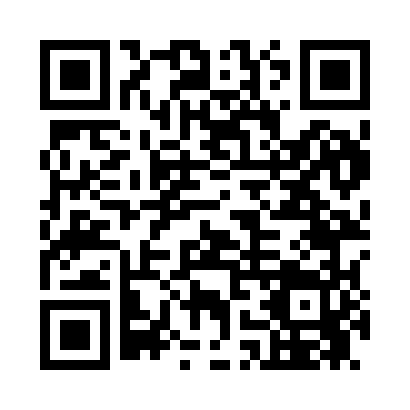 Prayer times for Borton, Illinois, USAMon 1 Jul 2024 - Wed 31 Jul 2024High Latitude Method: Angle Based RulePrayer Calculation Method: Islamic Society of North AmericaAsar Calculation Method: ShafiPrayer times provided by https://www.salahtimes.comDateDayFajrSunriseDhuhrAsrMaghribIsha1Mon3:525:2812:564:538:239:592Tue3:535:2912:564:548:239:593Wed3:545:2912:564:548:239:584Thu3:545:3012:564:548:239:585Fri3:555:3012:564:548:239:586Sat3:565:3112:574:548:229:577Sun3:575:3112:574:548:229:568Mon3:585:3212:574:548:229:569Tue3:595:3312:574:548:219:5510Wed3:595:3312:574:548:219:5511Thu4:005:3412:574:548:209:5412Fri4:015:3512:584:548:209:5313Sat4:025:3612:584:548:199:5214Sun4:035:3612:584:548:199:5115Mon4:055:3712:584:548:189:5116Tue4:065:3812:584:548:189:5017Wed4:075:3912:584:548:179:4918Thu4:085:3912:584:548:169:4819Fri4:095:4012:584:548:169:4720Sat4:105:4112:584:548:159:4621Sun4:115:4212:584:548:149:4422Mon4:135:4312:584:538:139:4323Tue4:145:4412:584:538:139:4224Wed4:155:4412:584:538:129:4125Thu4:165:4512:584:538:119:4026Fri4:175:4612:584:538:109:3927Sat4:195:4712:584:528:099:3728Sun4:205:4812:584:528:089:3629Mon4:215:4912:584:528:079:3530Tue4:225:5012:584:528:069:3331Wed4:245:5112:584:518:059:32